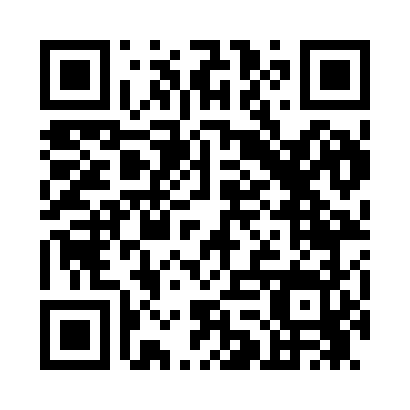 Prayer times for West Hebron, New York, USAMon 1 Jul 2024 - Wed 31 Jul 2024High Latitude Method: Angle Based RulePrayer Calculation Method: Islamic Society of North AmericaAsar Calculation Method: ShafiPrayer times provided by https://www.salahtimes.comDateDayFajrSunriseDhuhrAsrMaghribIsha1Mon3:305:1812:585:038:3710:252Tue3:315:1812:585:038:3710:243Wed3:325:1912:585:038:3710:244Thu3:335:1912:585:038:3610:235Fri3:345:2012:585:038:3610:226Sat3:355:2112:585:038:3610:227Sun3:365:2112:595:038:3510:218Mon3:375:2212:595:038:3510:209Tue3:385:2312:595:038:3510:1910Wed3:395:2412:595:038:3410:1811Thu3:405:2412:595:038:3310:1812Fri3:415:2512:595:038:3310:1713Sat3:435:2612:595:038:3210:1614Sun3:445:2712:595:038:3210:1415Mon3:455:281:005:038:3110:1316Tue3:465:291:005:038:3010:1217Wed3:485:301:005:028:3010:1118Thu3:495:301:005:028:2910:1019Fri3:515:311:005:028:2810:0820Sat3:525:321:005:028:2710:0721Sun3:535:331:005:028:2610:0622Mon3:555:341:005:018:2510:0423Tue3:565:351:005:018:2410:0324Wed3:585:361:005:018:2310:0225Thu3:595:371:005:018:2210:0026Fri4:015:381:005:008:219:5927Sat4:025:391:005:008:209:5728Sun4:045:401:005:008:199:5529Mon4:055:411:004:598:189:5430Tue4:075:421:004:598:179:5231Wed4:085:431:004:588:169:51